MUGA, Fields or Sports Hall Enquiry Form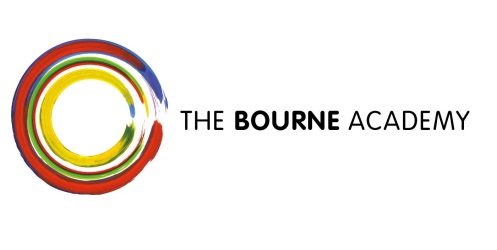 Contact Name:  Company Name:Address:Mob no:                                                                                     Landline no:Email Address:          I am happy to be contacted for marketing purposes:-     Yes                            NoType of Event: Approximate Number of People:Area Required:                   MUGA                                 Fields                         Sports HallApproximate Start Date:Approximate Finish Date:Times – Playing time 55 minutes, (MUGA includes floodlights if required).Event Start Time: Event Finish Time:       *The 55 minute slot allows for a 5 minute registration, changeovers and tidy up.Equipment requirements:   Registration or signage required:Do you have your own liability insurance? How did you hear about us?Facebook                                              Mumsnet                                  School Website      Advert                                          Word of Mouth                                  Other (please state)_______________